Temat tygodnia: WIOSNA NA WSI.Wtorek 14.04.2020Temat dnia: Uparty kogut.Zapraszamy Was do obejrzenia filmu edukacyjnego ,, Kury i kogut”https://www.youtube.com/watch?v=eRXhIPlBwuI . Zapoznajcie się z ciekawostkami na temat tych zwierząt.Bardzo prosimy, aby dzieci w miarę możliwości uczyły się piosenek, powtarzały je, śpiewały. Państwo mogą śpiewać razem z dziećmi i potraktować to jako świetną zabawę, a przy tym co jest bardzo ważne ćwiczenie pamięci. W tym tygodniu śpiewamy piosenkę ,,Na wiejskim podwórku”:  https://www.youtube.com/watch?v=LEYDpARDQMwDzisiaj odkrywamy literkę ,,Ż, ż”. Pamiętajcie, że jeżeli ktoś nie ma możliwości drukowania, możecie Państwo zapisać poznawaną literkę do zeszytu, tak jak robiliśmy to w przedszkolu, podobnie ze szlaczkami. Zadania matematyczne można zapisywać w zeszycie w kratkę.https://flipbooki.mac.pl/przedszkole/oa_tablice/mobile/index.html#p=49  
Przeczytajcie tekst.https://flipbooki.mac.pl/przedszkole/oia-litery-liczby-cz-2/mobile/index.html#p=66https://flipbooki.mac.pl/przedszkole/oia-litery-liczby-cz-2/mobile/index.html#p=68https://flipbooki.mac.pl/przedszkole/oia-litery-liczby-cz-2/mobile/index.html#p=70Posłuchajcie opowiadania Małgorzaty Strękowskiej-  Zaremby pt. ,, Uparty kogut”. Spróbujcie odpowiedzieć na pytania dotyczące tekstu: https://www.youtube.com/watch?v=CqZcd3xvaJU&feature=youtu.be&fbclid=IwAR17_3NP2mcSyGCe7WB5JtFGz7Gzpw5AmYPuyrdcW-djmp6PTvRVrnv9CzkGimnastyka ważna sprawa dla nas Smerfów to zabawa. Zaproście do ćwiczeń swoją mamę: https://www.youtube.com/watch?v=hBFLp08y33YŚroda 15.04.2020Temat dnia: Tyle stóp, tyle kroków.Gimnastyka poranna. Odliczamy: trzy, dwa, jeden, zero start i zaczynamy!Zróbcie z gazety kulkę. - podrzucajcie kulkę do góry i chwytajcie ją oburącz w miejscu, w chodzie, w biegu;- podrzućcie kulkę do góry i przed chwytem wykonajcie klaśnięcie, dotknijcie ręką do podłogi, zróbcie młynek, obrót;- połóżcie się na brzuchu i przetaczajcie kulkę z ręki do ręki, podrzucajcie kulkę oburącz, jednorącz;-  maszerujemy z kulką na głowie;- włóżcie kulkę między kolana i skaczemy obunóż skokiem kangura,- maszerujemy we wspięciu na palcach z kulką na głowie i przechodzimy do siadu skrzyżnego;- w siadzie skrzyżnym wykonajcie skręty głową w prawo, w lewo, w tył;- w siadzie podpartym, kolana rozchylone, kulki położone między stopami, podrzucajcie kulki stopami, chwytajcie rękami.,, Długi, krótki”. Dzisiaj poćwiczymy mierzenie długości. Zmierzcie długość np. dywanu (stopa za stopą- pamiętacie tak jak chodziliśmy po skakance w przedszkolu) i głośno liczcie. Poproście rodzica lub rodzeństwo, żeby zrobili to samo. Czy wyszły Wam takie same wyniki? Jeżeli nie, to jak myślicie dlaczego?Zmierzcie długość pokoju krokami głośno licząc, to samo niech zrobią rodzice. Czy wyszły takie same wyniki?Pobawcie się w mierzenie. Będzie Wam potrzebna linijka, miarka krawiecka. Zmierzcie w domu różne przedmioty.Kto jest wyższy, a kto niższy  w Waszej rodzinie. Porównajcie wysokość wszystkich domowników i powiedzcie: kto jest najwyższy, kto jest najniższy. Co jest wyższe od Was? – szukajcie w domu rzeczy wyższych.Co jest niższe od Was? - dzieci szukają i stają obok rzeczy niższych – rodzice sprawdzają wykonane zadanie.Zwierzęta i ich dzieci. Nazwijcie mamy i ich dzieci. Przeczytajcie nazwy zwierząt przedstawionych na zdjęciach. Podzielcie nazwy zwierząt na sylaby i głoski  (załącznik nr 1)Zabawa w kodowanie.  Zaprowadźcie zwierzęta na farmę, aby zjadły trawę zgodnie z zamieszczonym kodem. Liczcie głośno  i dotykajcie palcem ekranu: https://przedszkouczek.pl/wp-content/uploads/2020/03/KodowanieZwierzeta.pdfĆwiczenia z tekstem. Przeczytajcie głośno rodzicom  czytankę: https://flipbooki.mac.pl/przedszkole/oa_ks_56/mobile/index.html#p=65Czwartek 16.04.2020Temat dnia: Na podwórku.Ćwiczcie samodzielność.  Pamiętajcie o tym, żeby jak najczęściej myć ręce? Ubierajcie i rozbierajcie się samodzielnie, przecież jesteście już starszakami To jest też świetny moment, żeby nauczyć się wiązania sznurowadeł. Kiedy wrócimy do przedszkola będziemy wychodzić na plac zabaw i wtedy będziecie mieć okazję wykazać się swoimi umiejętnościami. Jeżeli ktoś z Was nie ma butów ze sznurówkami może założyć buty taty Trzymamy kciuki, na pewno opanujecie tę umiejętność na 6 z plusem.Podzielcie nazwy zwierząt z wiejskiego podwórka na sylaby i na głoski: kura, owca, baran, kogut, krowa, koza itd. Wyszukajcie i wytnijcie z kolorowych czasopism obrazki, zdjęcia zwierząt, które możemy spotkać na wiejskim podwórku.Zabawa plastyczna ,,Zwierzęta z wiejskiego podwórka – malowanie farbami na porowatym podłożu”. Do wykonania pracy będą  potrzebne: kartka, białe serwetki, klej, farby plakatowe, pędzel. Przyklejcie na kartkę białe pogniecione serwetki, wypełnijcie nimi całą powierzchnię kartki. Namalujcie farbami wybrane przez Was zwierzęta. Pomalujcie tło farbą w jasnym kolorze. Jeżeli nie macie w domu serwetek wykonajcie rysunek na czystej kartce. Pamiętajcie o uporządkowaniu miejsca swojej pracy. Pokażcie rodzicom, w jaki sposób robicie to w przedszkolu. Jeżeli nie macie w domu farb może nakleić wycięte zwierzęta i domalować im gospodarstwo.Przygotowałyśmy dla Was zagadki. Ciekawe czy odgadniecie?https://www.youtube.com/watch?v=4tRCEhJBQ-A&feature=youtu.be&fbclid=IwAR2RI390_3ejfo3TvX38JeYcoleucQ1riS6qVV7pgSKIMidJQ1FN2ezMa7gĆwiczenia ruchowe ,,Zwierzęta na wsi”. Czekają na Was karty ruchowe i kostka ze zwierzętami  wiejskimi. Kostkę możecie wydrukować lub wykonajcie sami 
z pomocą rodziców:) Rzucajcie kostką - to zwierzę na które wypadnie macie za zadanie naśladować zgodnie z instrukcją. Udanej zabawyhttps://drive.google.com/file/d/17M9Pw71GhZKUyPLufEdBhpd1VXeK06-V/viewhttps://drive.google.com/file/d/1weBd7_mcTlEt16tXbGYEe3dDqGUX0T7u/viewhttps://drive.google.com/file/d/1k-o50A8X9bc676tsoZe10Zr7pSQwsEmY/viewhttps://drive.google.com/file/d/18bUqk9ZS3R-7umQKshLkNpjCykzyC2DK/viewhttps://drive.google.com/file/d/1HOZO8QYRk8Q1d8wPl_LIMAqJ4njM-nGb/viewhttps://drive.google.com/file/d/1paEAEvk3wifItDTqrCZVgr-PWFvNHryh/viewhttps://drive.google.com/file/d/1cmbsPgiMorjxzMeUng57KQFXYYhMRMiQ/vieworaz kostka do druku i wykonaniahttps://drive.google.com/file/d/1BJJNLL7G0lhO2IeOb8kQkX3vUo-hhqM5/view Którego zwierzątka brakuje na kostce? Które zwierzę nie pasuje do pozostałych 
i dlaczego? Można wyjaśnić dziecku czym różni się królik od zająca, a w czym są podobne.Dzieci, które nie mogą wyświetlić zamieszczonych wyżej kart mogą naśladować ruchy i odgłosy wskazanego przez rodzica lub starsze rodzeństwo zwierzątka 
z wiejskiego podwórka np. koń, krowa, koza, kaczka, kura, świnka, królik.Piątek 17.04.2020Temat dnia: Wiosenne prace na wsi.Sięgnijcie po skakankę i poćwiczcie skakanie. To aktywność dla małych i dużych. Zapytajcie rodziców czy można się nią bawić w domu. Zanim zaczniecie skakać zróbcie rozgrzewkę. Możecie potańczyć albo pomaszerować. Dodajcie do tego rozruch stawów rąk: unoście obie ręce w górę i opuszczajcie je, róbcie to samo naprzemiennie, machajcie rękoma na boki i kręćcie kółka dłońmi. Warto też rozgrzać stawy skokowe: oprzyjcie jedną stopę na palcach i zataczajcie piętą kółka. Zróbcie to samo drugą nogą. Gotowe! Przez skakankę można skakać na różne sposoby. Najłatwiejszym z nich są skoki z nogi na nogę. Kolejnym krokiem w nauce są skoki obunóż. Gdy opanujecie już te dwa sposoby, przyjdzie czas na skoki na jednej nodze Spokojnie – trening czyni mistrza! Wystarczy trochę czasu i wprawy, a zanim się obejrzycie, wszystko zacznie wam wychodzić.Ćwiczenia i zabawy ,,Po co hodujemy zwierzęta?” https://www.youtube.com/watch?v=5cT69xkHVh8Znajdźcie w domu produkty, które pochodzą od zwierząt. Podajcie nazwę produktów, nazwijcie zwierzęta od których te produkty pochodzą. Co można zrobić z tych produktów? ( np. jajka- ciasto, sałatka, kanapki mleko –budyń, ser itd.) Spróbujcie wspólnie z rodzicami przygotować  jakąś potrawę z tych produktów. Smacznego.Wiejska zagroda – wysłuchajcie naturalnych odgłosów zwierząt z wiejskiego podwórka, zagrody, nauczcie się rozpoznawać głosy zwierząt. Odsłuchanie niniejszej płyty da Wam wiele radości. https://www.youtube.com/watch?v=yLiRpy71W50Zagrajcie w grę edukacyjną i powtórzcie nazwy zwierząt z wiejskiego podwórka;https://klikankowo.jimdofree.com/edukacja-spo%C5%82eczna-przyrodnicza/zwierz%C4%99ta/zwierz%C4%99ta-wiejskie/Powtórzcie sobie dni tygodnia. Codziennie mamy nowy dzień. Mamy siedem dni, które razem tworzą tydzień. Miesiąc to ponad cztery tygodnie, wyjątek stanowi luty. Miesięcy mamy dwanaście, a dwanaście miesięcy to rok. 
W ciągu tych dwunastu miesięcy możemy zaobserwować cztery pory roku: zimę, wiosnę, lato i jesień. Przeczytajcie nazwy miesięcy i spróbujcie utrwalić sobie ich nazwy w odpowiedniej kolejności tak, jak to robiliśmy w przedszkolu https://www.dzieckiembadz.pl/2017/07/nauka-nazw-dni-tygodnia-i-miesiecy.htmlZałącznik nr 1   Zwierzęta i ich dzieci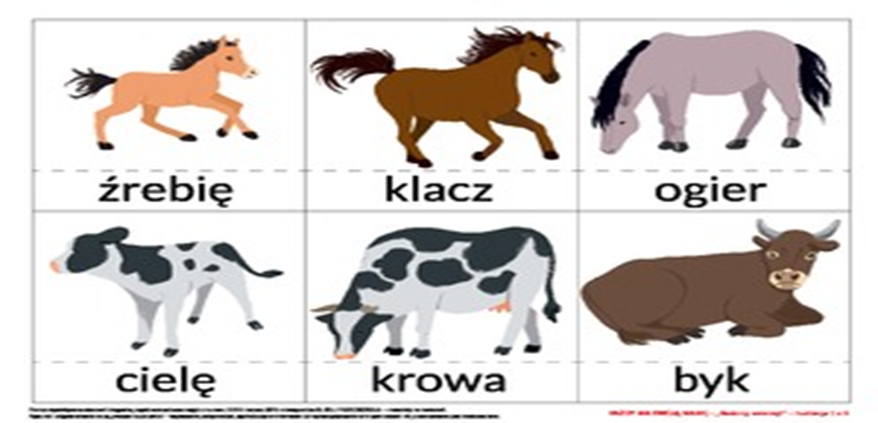 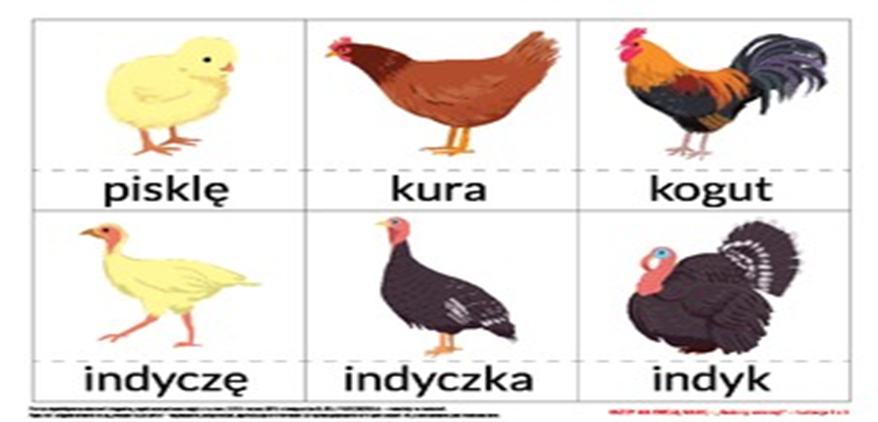 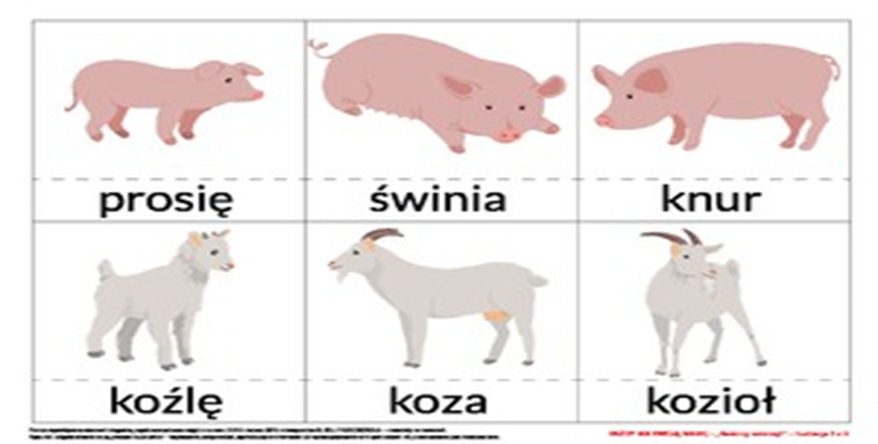 